ФЕДЕРАЛЬНОЕ АГЕНТСТВО ЖЕЛЕЗНОДОРОЖНОГО ТРАНСПОРТА Федеральное государственное бюджетное образовательное учреждение высшего образования«Петербургский государственный университет путей сообщения Императора Александра I»(ФГБОУ ВО ПГУПС)Кафедра «Изыскания и проектирование железных дорог»РАБОЧАЯ ПРОГРАММАдисциплины«ИЗЫСКАНИЯ И ПРОЕКТИРОВАНИЕ ДОРОГ ПРОМЫШЛЕННОГО ТРАНСПОРТА» (Б1.Б.47)для специальности23.05.06 «Строительство железных дорог, мостов и транспортных тоннелей» по специализации «Строительство дорог промышленного транспорта»Форма обучения – очнаяСанкт-Петербург2016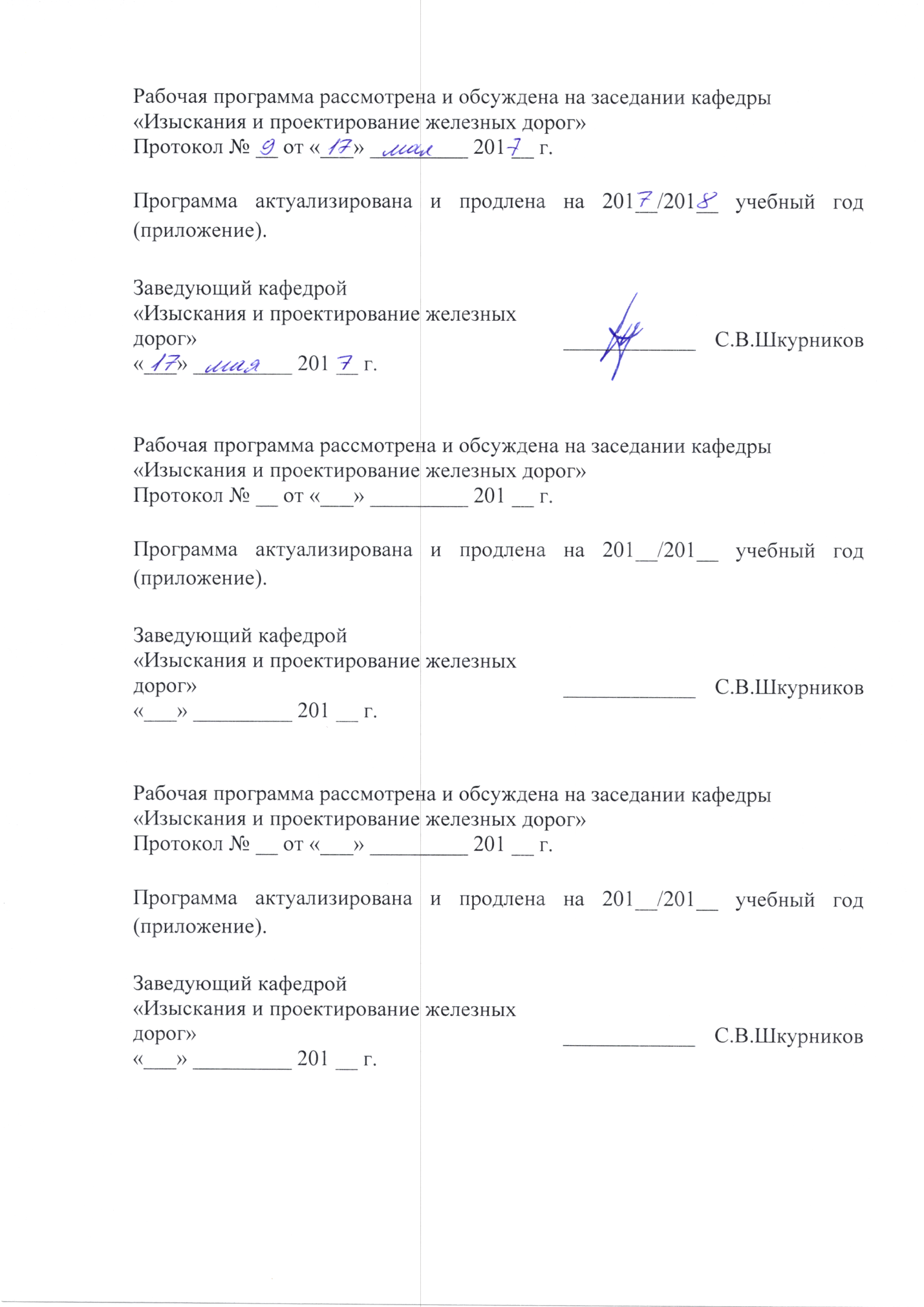 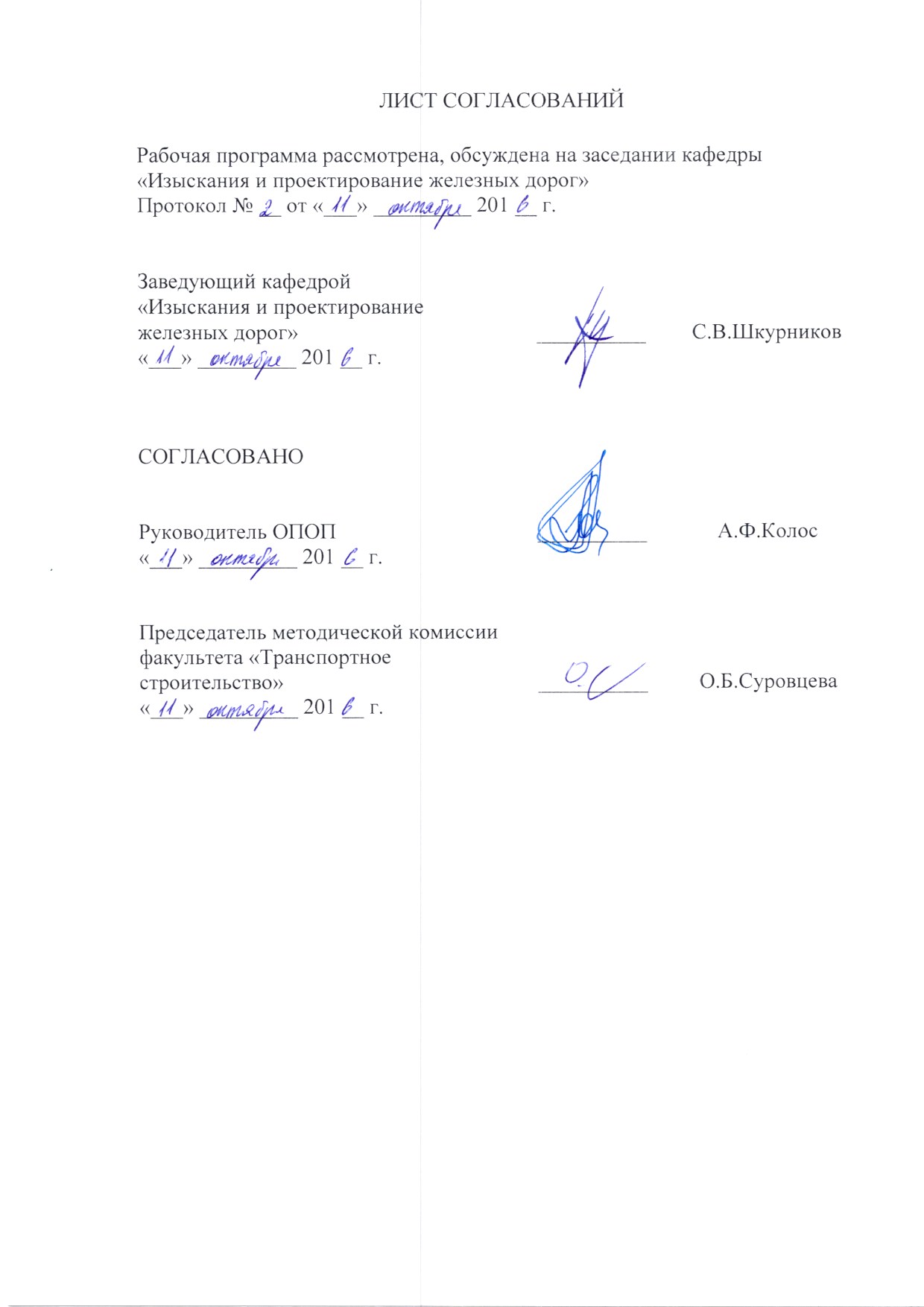 1. Цели и задачи дисциплиныРабочая программа составлена в соответствии с ФГОС ВО, утвержденным «12» сентября 2016 г., приказ № 1160 по специальности 23.05.06 «Строительство железных дорог, мостов и транспортных тоннелей», по дисциплине «Изыскания и проектирование дорог промышленного транспорта».Целью изучения дисциплины является освоить теорию проектирования дорог промышленных предприятий и изучить общую структуру и принципиальные подходы к проектно-изыскательским работам.Для достижения поставленной цели решаются следующие задачи:изучение существующих методов проектирования и расчетов элементов автомобильных дорог;овладение способами анализа принципиально возможных вариантов проектных решений с целью выбора наиболее целесообразного, обеспечивающего высокие транспортно-эксплуатационные показатели дороги; приобретение знаний в области требований, предъявляемых к элементам плана и профиля автомобильной дороги, с точки зрения удобства и безопасности движения; приобретение навыков трассирования автомобильных дорог в различных ландшафтах местности.2. Перечень планируемых результатов обучения по дисциплине, соотнесенных с планируемыми результатами освоения основной профессиональной образовательной программыПланируемыми результатами обучения по дисциплине являются: приобретение знаний, умений, навыков и/или опыта деятельности.В результате освоения дисциплины обучающийся должен:ЗНАТЬ: принципы и методы изысканий, нормы и правила проектирования автомобильных дорог и искусственных сооружений;организацию перевозок на дорогах промышленного транспорта с целью обеспечения безопасности движения по ним;методы выбора направления проектируемой дороги и ее параметров;нормативные требования к плану и продольному профилю трассы автомобильных дорог;особенности проектирования в сложных природных условиях.УМЕТЬ:выполнять инженерные изыскания и проектирование дорог промышленных предприятий, включая искусственные сооружения;проектировать элементы плана и продольного профиля;использовать методы выбора направления проектируемой автомобильной дороги и практические приемы прокладки трассы автомобильной дороги;учитывать принципы ландшафтного проектирования и требования экологии при проектировании автомобильных дорог; оценивать варианты возможного положения новой автомобильной дороги.ВЛАДЕТЬ:современными методами изыскания и проектирования дорог промышленного транспорта и их инженерных сооружений;современными методами проектирования, строительства и эксплуатации дорог промышленного транспорта;методами проектирования плана и продольного профиля.Приобретенные знания, умения, навыки и/или опыт деятельности, характеризующие формирование компетенций, осваиваемые в данной дисциплине, позволяют решать профессиональные задачи, приведенные в соответствующем перечне по видам профессиональной деятельности в п. 2.4 основной профессиональной образовательной программы (ОПОП).Изучение дисциплины направлено на формирование следующих профессиональных компетенций (ПК), соответствующих виду (видам) профессиональной деятельности, на который (которые) ориентирована программа специалитета:производственно-технологическая деятельность:- способность разрабатывать проекты и схемы технологических процессов строительства, реконструкции, капитального ремонта и эксплуатации железнодорожного пути, мостов, тоннелей, метрополитенов, а также их обслуживания, с использованием последних достижений в области строительной науки (ПК-1);- способность обосновывать принимаемые инженерно-технологические решения (ПК-7);проектно-изыскательская и проектно-конструкторская деятельность:- способность формулировать технические задания на выполнение проектно-изыскательских и проектно-конструкторских работ в области строительства железных дорог, мостов, транспортных тоннелей и других сооружений на транспортных магистралях, метрополитенов (ПК-15);- способность выполнять инженерные изыскания транспортных путей и сооружений, включая геодезические, гидрометрические и инженерно-геологические работы (ПК-16).Изучение дисциплины направлено на формирование следующих профессионально-специализированных компетенции (ПСК), соответствующих специализации программы специалитета:- способность оценить технико-экономическую эффективность проектов строительства дорог промышленного транспорта, использовать методы оценки основных производственных ресурсов и технико-экономических показателей производства, подготовить исходные данные для выбора и обоснования научно-технических и организационно-управленческих решений на основе технико-экономического анализа (ПСК-5.1);- способность разрабатывать проекты дорог промышленного транспорта с использованием геоинформационных технологий и современных средств автоматизированного проектирования (ПСК-5.2);- способность выполнять инженерные изыскания и проектирование дорог промышленного транспорта и подъездных путей к предприятию, исходя из особенностей проектирования их в пределах города и населенных пунктов, ориентируясь на существующие генеральные планы с учетом дальнейшего развития их в пределах населенных пунктов (ПСК-5.3);- владение методами и навыками менеджмента и проведения маркетинговых исследований по возведению дорог промышленного транспорта, а также методами технико-экономического анализа по оценки проектных, строительных и эксплуатационных работ для дорог промышленного транспорта и подъездных путей (ПСК-5.6).Область профессиональной деятельности обучающихся, освоивших данную дисциплину, приведена в п. 2.1 ОПОП.Объекты профессиональной деятельности обучающихся, освоивших данную дисциплину, приведены в п. 2.2 ОПОП.3. Место дисциплины в структуре основной профессиональной образовательной программыДисциплина «Изыскания и проектирование дорог промышленного транспорта» (Б1.Б.47) относится к базовой части и является обязательной дисциплиной.4. Объем дисциплины и виды учебной работы5. Содержание и структура дисциплины5.1 Содержание дисциплины5.2 Разделы дисциплины и виды занятий6. Перечень учебно-методического обеспечения для самостоятельной работы обучающихся по дисциплине7. Фонд оценочных средств для проведения текущего контроля успеваемости и промежуточной аттестации обучающихся по дисциплинеФонд оценочных средств по дисциплине является неотъемлемой частью рабочей программы и представлен отдельным документом, рассмотренным на заседании кафедры и утвержденным заведующим кафедрой.8. Перечень основной и дополнительной учебной литературы, нормативно-правовой документации и других изданий, необходимых для освоения дисциплины8.1 Перечень основной учебной литературы, необходимой для освоения дисциплиныИзыскания и проектирование автомобильных дорог. В 2 кн.: учебник для студ. учреждений высш. образования/ Г. А. Федотов, П. И. Поспелов. – М.: Издательский центр «Академия», 2015.8.2 Перечень дополнительной учебной литературы, необходимой для освоения дисциплины1. Сильянов В.В., Домке Э.Р. Транспортно-эксплуатационные качества автомобильных дорог и городских улиц. - М.: Академия, 2007. - 352с.;2. Инженерные сооружения в транспортном строительстве: учебник для вузов: в 2 кн. / П.М. Саламахин [и др.]; под ред. П.М. Саламахина. – М.: Академия, 2007. – Кн. 1 – 352 с .; кн. 2 – 272 с.;3. Автомобильные дороги: строительство и эксплуатация: учебное пособие / М.В.Садило, Р.М.Садило. - Ростов н/Д: Феникс, 2011. – 367 С.8.3 Перечень нормативно-правовой документации, необходимой для освоения дисциплины1. СНиП 2.05.02-85. Автомобильные дороги;2. СНиП 2.05.07-91. Промышленный транспорт;4. ВСН 18-84 Указания по архитектурно-ландшафтному проектированию автомобильных дорог;5. ВСН 103-74 Технические изыскания по проектированию пересечений и примыканий автомобильных дорог;6. ВСН 208-89 Инженерно-геодезические изыскания железных и автомобильных дорог;7. ГОСТ Р 52399-2005 Геометрические элементы автомобильных дорог.8.4 Другие издания, необходимые для освоения дисциплиныПри освоении данной дисциплины другие издания не используется.9. Перечень ресурсов информационно-телекоммуникационной сети «Интернет», необходимых для освоения дисциплиныЭлектронно-библиотечная система ЛАНЬ [Электронный ресурс]. Режим доступа:  https://e.lanbook.com/books — Загл. с экрана.;Электронная библиотека онлайн «Единое окно к образовательным ресурсам» [Электронный ресурс]. Режим доступа: http://window.edu.ru, свободный. — Загл. с экрана;Электронно-библиотечная система ibooks.ru [Электронный ресурс]. Режим доступа:  http://ibooks.ru/ — Загл. с экрана; Личный кабинет обучающегося и электронная информационно-образовательная среда. [Электронный ресурс]. – Режим доступа: http://sdo.pgups.ru/ (для доступа к полнотекстовым документам требуется авторизация).10. Методические указания для обучающихся по освоению дисциплиныПорядок изучения дисциплины следующий:Освоение разделов дисциплины производится в порядке, приведенном в разделе 5 «Содержание и структура дисциплины». Обучающийся должен освоить все разделы дисциплины с помощью учебно-методического обеспечения, приведенного в разделах 6, 8 и 9 рабочей программы. Для формирования компетенций обучающийся должен представить выполненные типовые контрольные задания или иные материалы, необходимые для оценки знаний, умений, навыков и (или) опыта деятельности, предусмотренные текущим контролем (см. фонд оценочных средств по дисциплине).По итогам текущего контроля по дисциплине, обучающийся должен пройти промежуточную аттестацию (см. фонд оценочных средств по дисциплине).11. Перечень информационных технологий, используемых при осуществлении образовательного процесса по дисциплине, включая перечень программного обеспечения и информационных справочных системПри осуществлении образовательного процесса по дисциплине «Изыскания и проектирование дорог промышленного транспорта» используются следующие информационные технологии:технические средства (персональные компьютеры, интерактивная доска);методы обучения с использованием информационных технологий (компьютерное тестирование, демонстрация мультимедийных материалов).Дисциплина обеспечена необходимым комплектом лицензионного программного обеспечения, установленного на технических средствах, размещенных в специальных помещениях и помещениях для самостоятельной работы в соответствии с расписанием занятий.12. Описание материально-технической базы, необходимой для осуществления образовательного процесса по дисциплинеМатериально-техническая база обеспечивает проведение всех видов учебных занятий, предусмотренных учебным планом по данной специальности и соответствует действующим санитарным и противопожарным нормам и правилам.Она содержит специальные помещения -  учебные аудитории  для проведения занятий лекционного типа, занятий семинарского типа,  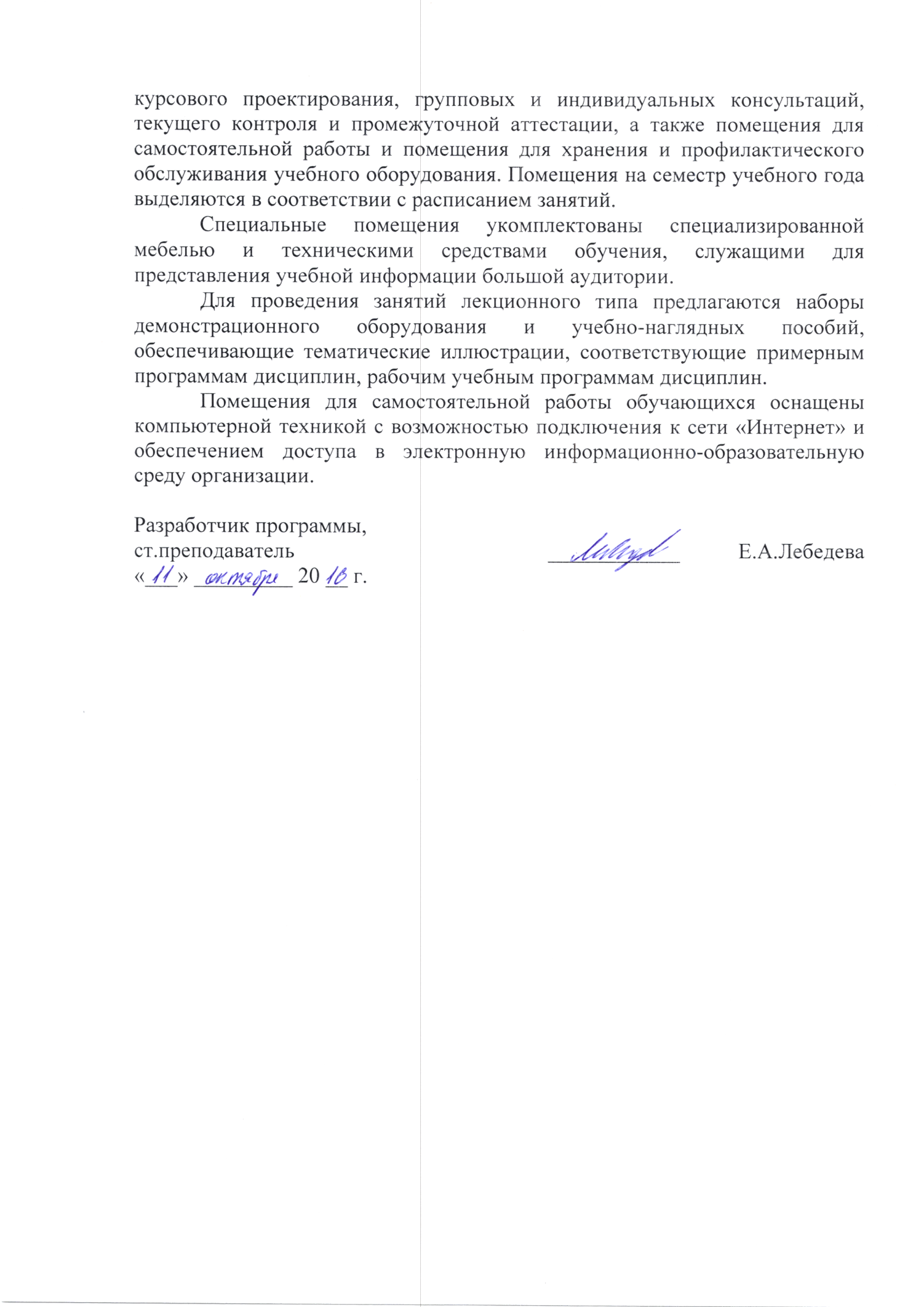 Вид учебной работыВсего часовСеместрВид учебной работыВсего часов8Контактная работа (по видам учебных занятий)В том числе:лекции (Л)практические занятия (ПЗ)лабораторные работы (ЛР)321616-321616-Самостоятельная работа (СРС) (всего)3131Контроль4545Форма контроля знанийЭ,КПЭ,КПОбщая трудоемкость: час / з.е.108/3108/3№ п/пНаименование раздела дисциплиныСодержание раздела1Общие понятия об автомобильных дорогах. Нормы проектирования автомобильных дорог Общие понятия об автомобильных дорогах. Подвижной состав автомобильных дорог. Основные характеристики движения по автомобильным дорогам. Расчетные скорости. Современные нормы проектирования автомобильных дорог.2Движение автомобиля по дорогеУравнение тягового баланса автомобиля. Сопротивление движению автомобиля. Сцепление колеса с покрытием. Торможение автомобиля. Расчетное расстояние видимости на дорогах. 3Кривые автомобильных дорог в планеДвижение автомобиля по кривой. Коэффициент поперечной силы и его нормирование. Определение радиусов горизонтальных кривых. Переходные кривые. Уширение проезжей части на кривых. Виражи. Обеспечение видимости на кривых в плане. 4Проектирование плана трассыЭлементы плана автомобильных дорог. Основные правила трассирования автомобильных дорог. Учет природных условий при выборе направления трассы. Принципы трассирования. Элементы клотойдной трассы. 5Определение положения проектной линии продольного профиляЭлементы продольного профиля. Типы вертикальных кривых. Нормирование продольных уклонов. Обоснование минимальных радиусов вертикальных кривых. Принципы проектирования продольного профиля автомобильных дорог. Критерии оптимальности. Комплекс технических ограничений. Техника проектирования продольного профиля. 6Архитектурно-ландшафтное проектирование автомобильных дорогЦели и задачи ландшафтного проектирования. Согласование элементов трассы с ландшафтом. Особенности трассирования автомобильных дорог в характерных ландшафтах. Согласование земляного полотна с ландшафтом. Правила обеспечения зрительной плавности и ясности трассы.7Проектирование дорог в сложных природных условияхПроектирование дорог в районах распространения вечномерзлых и многолетнемерзлых грунтов, в заболоченных районах, в засушливых районах, в районах склоновой эрозии и оврагообразования, в закарстованных районах, в горной местности. 8Пересечение и примыкание автомобильных дорогОбщие понятия по проектированию пересечений и примыканий в одном уровне. Общие понятия о пересечениях в разных уровнях. № п/пНаименование раздела дисциплиныЛПЗЛРСРС1Общие понятия об автомобильных дорогах. Нормы проектирования автомобильных дорог 22-42Движение автомобиля по дороге22-43Кривые автомобильных дорог в плане22-44Проектирование плана трассы22-45Определение положения проектной линии продольного профиля22-46Архитектурно-ландшафтное проектирование автомобильных дорог2247Проектирование дорог в сложных природных условиях22-48Пересечение и примыкание автомобильных дорог22-3ИтогоИтого1616-31№п/пНаименование раздела дисциплиныПеречень учебно-методического обеспечения1Общие понятия об автомобильных дорогах. Нормы проектирования автомобильных дорог Изыскания и проектирование автомобильных дорог: учебник в 2 кн. / Г. А. Федотов, П. И. Поспелов. - Москва: Академия, 2015.2Движение автомобиля по дорогеИзыскания и проектирование автомобильных дорог: учебник в 2 кн. / Г. А. Федотов, П. И. Поспелов. - Москва: Академия, 2015.3Кривые автомобильных дорог в планеИзыскания и проектирование автомобильных дорог: учебник в 2 кн. / Г. А. Федотов, П. И. Поспелов. - Москва: Академия, 2015.4Проектирование плана трассыИзыскания и проектирование автомобильных дорог: учебник в 2 кн. / Г. А. Федотов, П. И. Поспелов. - Москва: Академия, 2015.5Определение положения проектной линии продольного профиляИзыскания и проектирование автомобильных дорог: учебник в 2 кн. / Г. А. Федотов, П. И. Поспелов. - Москва: Академия, 2015.6Архитектурно-ландшафтное проектирование автомобильных дорогИзыскания и проектирование автомобильных дорог: учебник в 2 кн. / Г. А. Федотов, П. И. Поспелов. - Москва: Академия, 2015.7Проектирование дорог в сложных природных условияхИзыскания и проектирование автомобильных дорог: учебник в 2 кн. / Г. А. Федотов, П. И. Поспелов. - Москва: Академия, 2015.8Пересечение и примыкание автомобильных дорогИзыскания и проектирование автомобильных дорог: учебник в 2 кн. / Г. А. Федотов, П. И. Поспелов. - Москва: Академия, 2015.